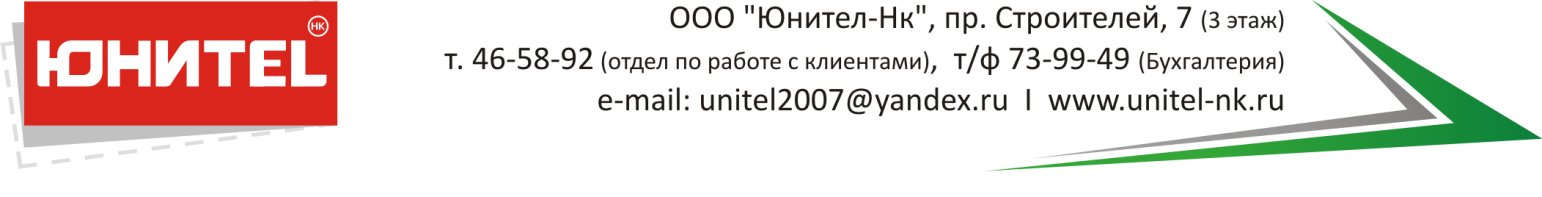 Прайс  - лист  (на 24.04.2014)ШИРОКОФОРМАТНАЯ ПЕЧАТЬ (Минимум 0,5м.кв.)Ширина печати, м360 dpi720 dpi3*6м 360dpi ШИРОКОФОРМАТНАЯ ПЕЧАТЬ (Минимум 0,5м.кв.)Ширина печати, мценаценацена320 гр. Баннер (Китай)313019599440 гр. Баннер (Китай)3150240120510 гр. Баннер литой. (Европа)3200290180Транслюцентный баннер 680гр. мат. 2,4245300-Транслюцентный баннер 680гр. глянец1,5245300-Светоблокирующий баннер 90%  440г2230320-Пленка самокл.  бел.  мат. (Европа)1,9165235-Пленка транслюцентная (ORAJET)1,4  -360-Пленка перфорированная1,4400455-Сетка ПВХ 320гр.3230270170Постерная бумага115гр (Европа)1,5110176-Полиэстер 120гр (Китай)190250-ТЕНТ2,4500560ИНТЕРЬЕРНАЯ ПЕЧАТЬ (ЭКОСОЛЬВЕНТНАЯ) Минимум 0,5м.кв.Ширина печати, мед./изм720 dpi1440 dpiИНТЕРЬЕРНАЯ ПЕЧАТЬ (ЭКОСОЛЬВЕНТНАЯ) Минимум 0,5м.кв.Ширина печати, мценаценаПленка самоклеющаяся (белая/прозрачнвя; мат/глянец)1,45м.кв.300350Пленка транслюцентная (ORAJET)1,45м.кв.330370Пленка ПЭТ (Беклит) без клеевого слоя 110гр1,2м.кв.610650Пленка перфорированная1,45м.кв.520590340гр. Банер  (Китай)1,55м.кв.260305440 гр. Баннер (Китай)1,55м.кв.300350510 гр. Баннер  литой. (Европа)1,55м.кв.350390Транслюцентный баннер 680гр. (Европпа)1,5м.кв.400456Полиэстер 120гр (Китай)м.кв.250330Постерная бумага115гр (Европа)1,55м.кв.230280Фотобумага глянец 260гр1,45м.кв.310390Обои бумажные 0,94м.п.400440Фотообои текстурные. Устойчивы к царапинам и воздействию влаги.0,94м.п.590630Фотообои на бумажной основе песок1,24м.п.870920Фотообои на флизелиновой основе песок1,24м.п.11831233Холст полиэстровый текстурный 230г1,46м.п.660700Печать на обоях (без материала)Max. 1.8м.кв.320360Дополнительные услуги:ед. изм.цена, в руб:Проклейка края баннераБЕСПЛАТНОПробивка люверсовшт.5Стыковка изображения, проклейка карманам.п.30Ветровой карманшт.30Обрезка по контурум.п.10Ламинирование пленким.кв.250Подготовка файлов к печатиот501-я цветопроба бесплатно, последующие по 50рТребования к файлам для широкоформатной и интерьерной печатиТребования к файлам для широкоформатной и интерьерной печатиТребования к файлам для широкоформатной и интерьерной печати1.   Принимаются файлы следующих форматов:   TIFF (CMYK),   JPG (CMYK) 
      Файлы должны быть выполнены в одном слое и не содержать альфа каналов
2.   Параметры цвета в Adobe Photoshop (Edit > Color Settings):
      CMYK: Euroscale Coated v2            Gray: Dot Gian 20%              Spot: Dot gain 20%
3.   Масштаб 1:11.   Принимаются файлы следующих форматов:   TIFF (CMYK),   JPG (CMYK) 
      Файлы должны быть выполнены в одном слое и не содержать альфа каналов
2.   Параметры цвета в Adobe Photoshop (Edit > Color Settings):
      CMYK: Euroscale Coated v2            Gray: Dot Gian 20%              Spot: Dot gain 20%
3.   Масштаб 1:11.   Принимаются файлы следующих форматов:   TIFF (CMYK),   JPG (CMYK) 
      Файлы должны быть выполнены в одном слое и не содержать альфа каналов
2.   Параметры цвета в Adobe Photoshop (Edit > Color Settings):
      CMYK: Euroscale Coated v2            Gray: Dot Gian 20%              Spot: Dot gain 20%
3.   Масштаб 1:1 4.   Разрешение растровых изображений (при масштабе 1:1):-    0,5х0,5м – 100 dpi                                                    -    3,0х6,0м – 40 dpi 
-    1,2х1,8м – 70 dpi                                                      -    6,0х9,0м – 25 dpi         -    2,0х0,3м – 60 dpi                                                      -    свыше – 18-20 dpi 4.   Разрешение растровых изображений (при масштабе 1:1):-    0,5х0,5м – 100 dpi                                                    -    3,0х6,0м – 40 dpi 
-    1,2х1,8м – 70 dpi                                                      -    6,0х9,0м – 25 dpi         -    2,0х0,3м – 60 dpi                                                      -    свыше – 18-20 dpi 4.   Разрешение растровых изображений (при масштабе 1:1):-    0,5х0,5м – 100 dpi                                                    -    3,0х6,0м – 40 dpi 
-    1,2х1,8м – 70 dpi                                                      -    6,0х9,0м – 25 dpi         -    2,0х0,3м – 60 dpi                                                      -    свыше – 18-20 dpi5.    Для насыщенной передачи черного цвета необходимо установить смесь:
       а)  для печати на широкоформатном принтере: C-50%, M-50%, Y-50%, K-100%.       б)  для печати на интерьерном принтере: C-30%, M-30%, Y-30%, K-100%.5.    Для насыщенной передачи черного цвета необходимо установить смесь:
       а)  для печати на широкоформатном принтере: C-50%, M-50%, Y-50%, K-100%.       б)  для печати на интерьерном принтере: C-30%, M-30%, Y-30%, K-100%.5.    Для насыщенной передачи черного цвета необходимо установить смесь:
       а)  для печати на широкоформатном принтере: C-50%, M-50%, Y-50%, K-100%.       б)  для печати на интерьерном принтере: C-30%, M-30%, Y-30%, K-100%.